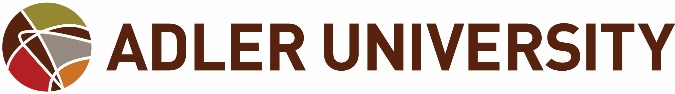 Higher Education Emergency Relief Fund Reporting 
December 31, 2021Per the U.S. Department of Education regulations, the information below is Adler University's participation in the Higher Education Emergency Relief Fund.In May 2021 the institution was awarded $902,272 from the Higher Education Emergency Relief Fund of which $451,486, was under section 18004 (a) (1) and $451,486 was under section 18004 (a) (3).There were no disbursements to students during the quarter ending 12/31/21. The institutional portion of expenditures is reported in a separate report for the same period.